CLASA PREGĂTITOARE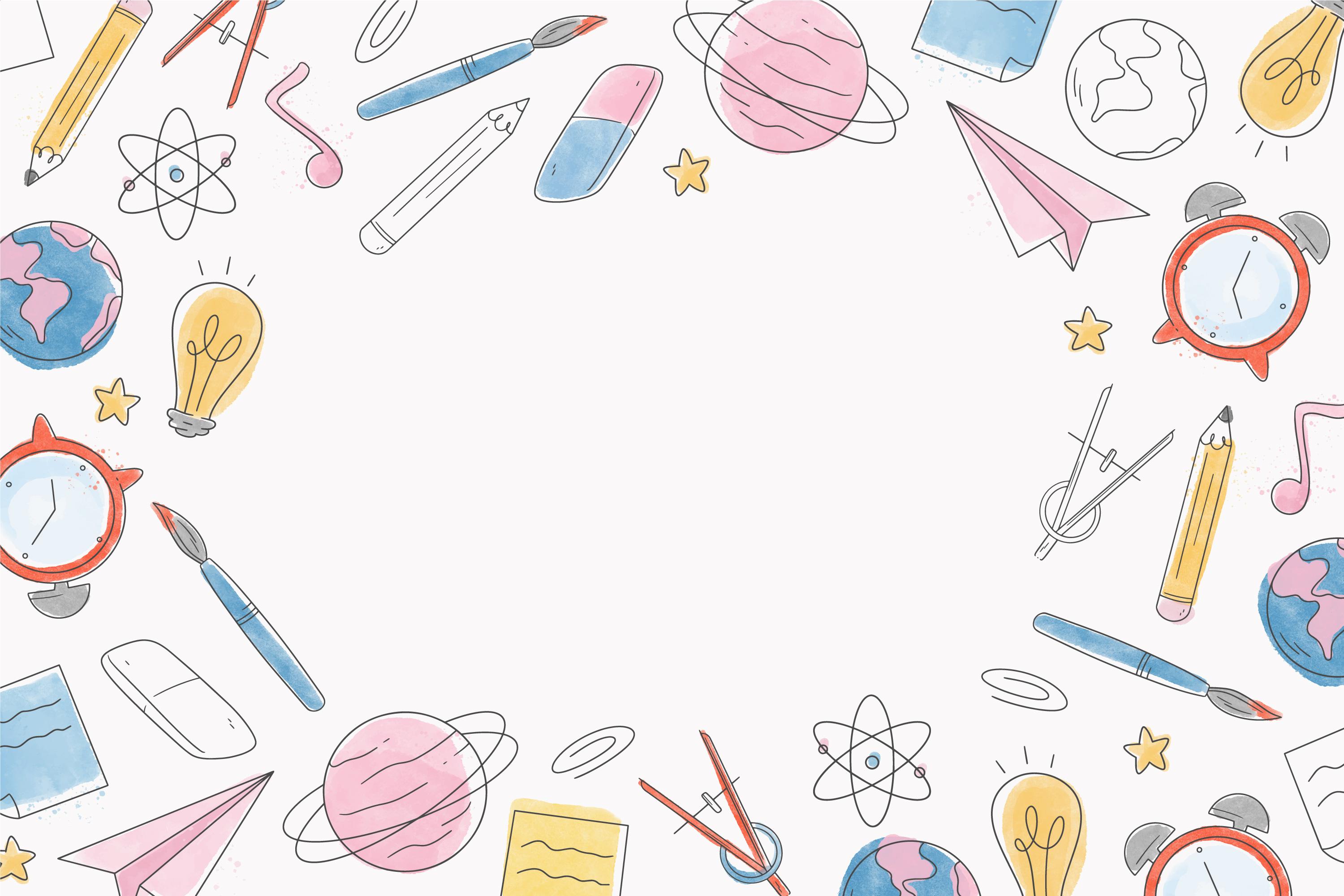 LUNIMARȚIMIERCURIJOIVINERIDEZVOLTARE PERSONALĂCOMUNICARE ÎN LIMBA ROMÂNĂDEZVOLTARE PERSONALĂCOMUNICARE ÎN LIMBA ROMÂNĂEDUCAȚIE FIZICĂCOMUNICARE ÎN LIMBA ROMÂNĂCOMUNICARE ÎN LIMBA ROMÂNĂCOMUNICARE ÎN LIMBA ROMÂNĂMATEMATICĂ ȘI EXPLORAREA MEDIULUIEDUCAȚIE FIZICĂMATEMATICĂ ȘI EXPLORAREA MEDIULUIMATEMATICĂ ȘI EXPLORAREA MEDIULUIMATEMATICĂ ȘI EXPLORAREA MEDIULUIRELIGIETRĂISTUȚA CU BASME ȘI POVEȘTI(Opțional)MUZICĂ ȘI MIȘCAREARTE VIZUALE SI ABILITATI PRACTICELIMBA ENGLEZĂLIMBA ENGLEZĂ CAMBRIDGE (facultativ)ARTE VIZUALE SI ABILITATI PRACTICELIMBA ENGLEZĂ CAMBRIDGE (facultativ)LIMBA ENGLEZĂ CAMBRIDGE (facultativ)MUZICĂ ȘI MIȘCARELIMBA ENGLEZĂ CAMBRIDGE (facultativ)LIMBA ENGLEZĂ CAMBRIDGE (facultativ)